О выявлении нестандартной продукцииВ целях защиты потребительского рынка от небезопасной и некачественной продукции, санитарно-эпидемиологической службой республики проводятся мероприятия технического (технологического, проверочного) характера по отбору проб и образцов пищевой продукции, находящейся в реализации.По результатам лабораторных испытаний выявлена пищевая продукция, несоответствующая санитарно-эпидемиологическим требованиям: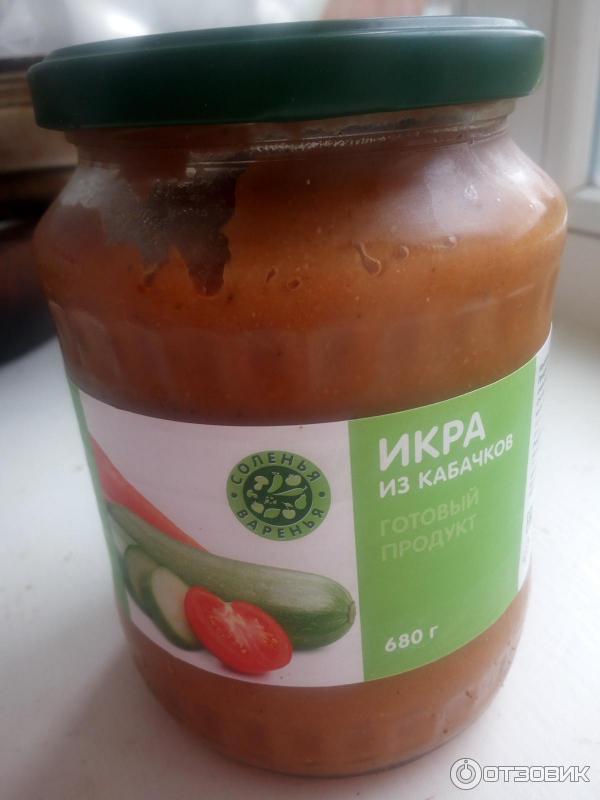      нитратов - фактическое значение 1360 мг/кг, при нормативном значении не более 400 мг/кг.         Уважаемые покупатели!При покупке пищевой продукции обращайте внимание на соблюдение условий её хранения и реализации! Приобретая продукцию на рынке убедитесь в наличии у продавца документов, подтверждающих качество и безопасность. Не покупайте продукты с рук или в местах несанкционированной торговли!